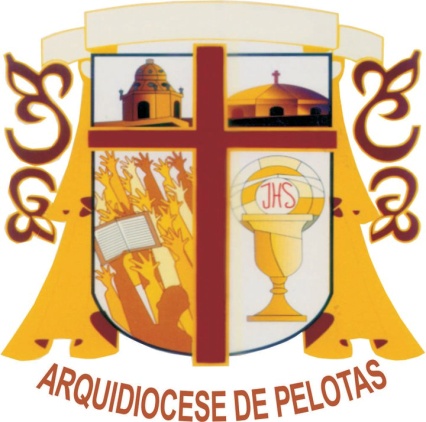 COMISSÃO ARQUIDIOCESANA DE LITURGIASeminário Arquidiocesano de Liturgia 2019Enviar para: mtxavier.m@gmail.com, até o dia 21/08/2019 sem falta.Nome: __________________________________________________________Paróquia: _________________________________________________________Comunidade: ______________________________________________________E-mail: _____________________________________________________________Telefone: _______________________ Celular: _________________________Nome: __________________________________________________________Paróquia: _________________________________________________________Comunidade: ______________________________________________________E-mail: _____________________________________________________________Telefone: _______________________ Celular: _________________________